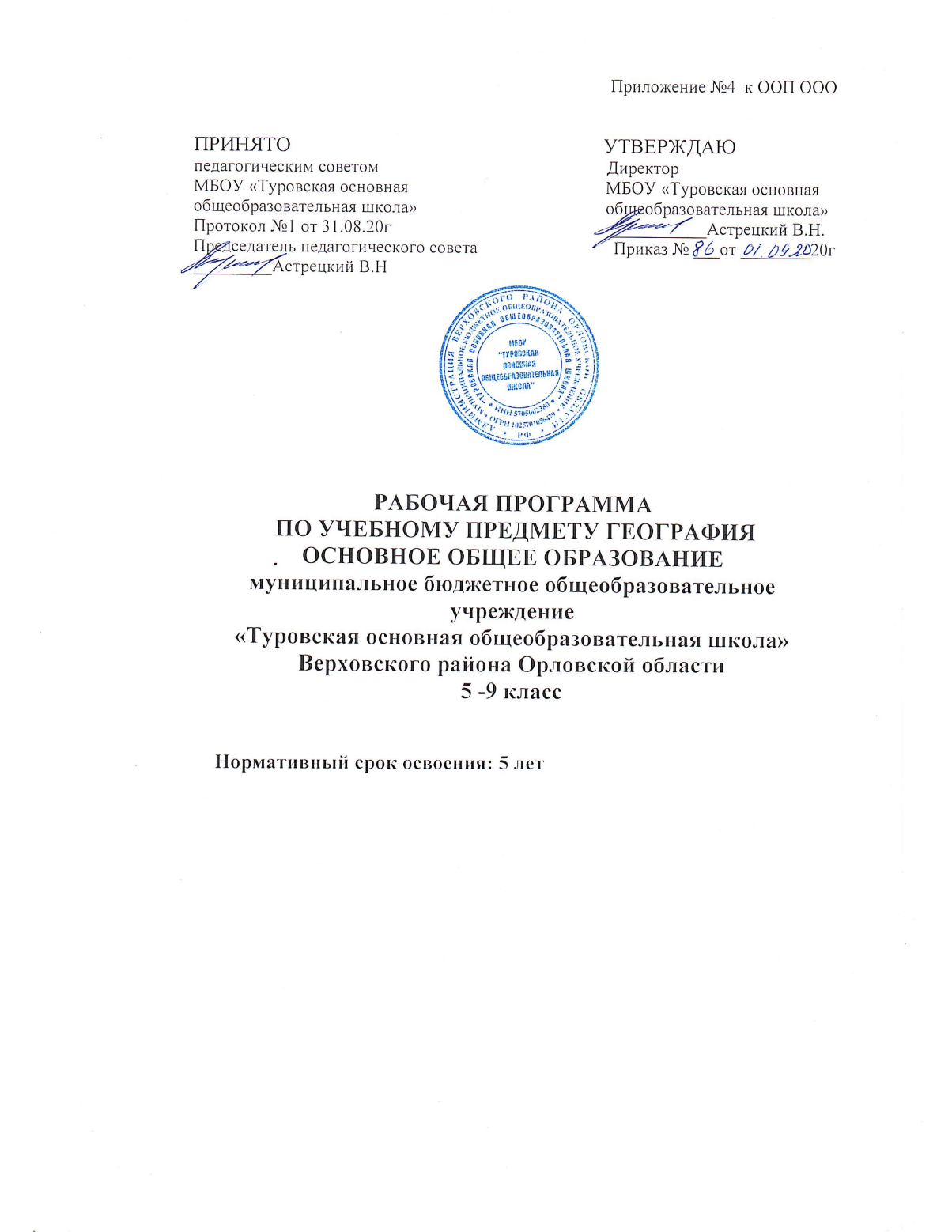 Планируемые результаты освоения учебного предмета.Личностные результаты:1. Российская гражданская идентичность (патриотизм, уважение к Отечеству, к прошлому и настоящему многонационального народа России, чувство ответственности и долга перед Родиной, идентификация себя в качестве гражданина России, субъективная значимость и спользования русского языка  и языков народов России, осознании и ощущени еличностной сопричастности судьбе российского народа). Осознание этнической принадлежности, знание истории, языка, культуры своего народа, своего края, основ культурного наследия народов России и человечества (идентичность человека с российской многонациональной культурой, сопричастность истории народов и государств, находившихся на территории современной России); интериоризация гуманистических, демократических и традиционных ценностей многонационального российского общества. Осознанное, уважительное и доброжелательное отношение к истории,  культуре, религии,  традициям,  языкам,  ценностям народов России и народов мира.2.Готовность испособность обучающихся к саморазвитию и самообразованию на основе мотивации к обучению и познанию; готовность и способность осознанному выбору и построению дальнейшей индивидуальной траектории образования н абазе ориентировк и в мире профессийи профессиональных предпочтений, сучетом устойчивых  познавательных интересов.3.Развитое моральное сознание и компетентность в решении моральных проблем на основе личностного	выбора,	формирование	нравственных	чувств	и	нравственного	поведения, осознанного	и	ответственного	отношения	к	собственным    поступкам	(способность	к нравственному     самосовершенствованию;	веротерпимость,     уважительное     отношение	к религиозным чувствам, взглядам людей или их отсутствию; знание основных норм морали, нравственных, духовных идеалов, хранимых в культурных традициях народов России, готовность на их основе к сознательному самоограничению в поступках, поведении, расточительном потребительстве; сформированность представлений обосновах светской этики, культуры традиционных религий, их роли в развитии культуры и истории России и человечества, в становлении гражданского бщества и российской государственности; понимание значения нравственности                веры и религии в жизни человека ,семьи и общества). Сформированность ответственного отношения к учению; уважительного отношения к труду, наличие опыта участия в социальнозначимом труде. Осознание значения семьи в жизни человека и общества, принятие ценности семейной жизни, уважительное и заботливое отношение к членам своей семьи.4.Сформированность целостного мировоззрения, соответствующего современному уровню развития  науки и общественной практики, учитывающего социальное, культурное, языковое, духовное многообразие современного мира.5.Осознанное, уважительное и доброжелательное отношение к другому человеку ,его мнению, мировоззрению, культуре, языку, вере, гражданской позиции. Готовность и способность вести диалог с другими людьми и достигать в нем взаимопонимания (идентификация себя как полноправного субъекта общения, готовность к конструированию образа партнера по диалогу, готовность	к	конструированию	образа	допустимых	способов	диалога,	готовность	к конструированию процесса диалога как конвенционирования интересов, процедур ,готовность и способность к ведению переговоров).6.Освоенность социальных норм, правил поведения, ролей и форм социальной жизни в группах и сообществах. Участие в школьном самоуправлении и общественной жизни в пределах возрастных компетенций с учетом региональных, этнокультурных, социальных и экономических особенностей (формирование готовности к участию в процессе упорядочения социальных связей и отношений, в которые включены и которые формируют сами учащиеся; включенность в непосредственное	гражданское	участие,	готовность	участвовать	в	жизнедеятельности подросткового общественного объединения, продуктивно  взаимодействующего с социальной средой и социальными институтами; идентификация себя в качестве субъекта социальных преобразований,     освоениие	компетентностей	в	сфере	организаторской	деятельности; интериоризация ценностей созидательного отношения к окружающей действительности, ценностей	социального	творчества,	ценности     продуктивной	организации     совместнойдеятельности, самореализации в группе и организации, ценности «другого» как равноправного партнера,формировании компетенций анализа, проектирования организации деятельности, рефлексии	изменений,	способов	взаимовыгодного	сотрудничества,	способов	реализации собственного лидерского потенциала).7. Сформированность ценности здорового и безопасного образа жизни.8.Развитость эстетического сознания через освоение художественного наследи янародо в России и мира, творческой деятельности эстетического характера (способность понимать художественные	произведения,	отражающие	разные	этнокультурные	традиции; сформированность основ художественной культуры обучающихся как частиих общей духовной культуры, как особого способа познания жизни и средства организации общения; эстетическое, эмоционально-ценностное	видение    окружающего    мира;    способность	к	эмоционально-ценностному освоению мира, самовыражению и ориентации в художественном и нравственном пространств екультуры; уважение к истории культуры своего Отечества, выраженной в том числе впониманиикрасотычеловека;потребностьвобщениисхудожественнымипроизведениями, сформированность активного отношения к традициям художественной культуры как смысловой, эстетической и личностно-значимой ценности).9.Сформированность основ экологической культуры, соответствующей современному уровню экологического мышления,наличие опыта экологически ориентированной рефлексивно-оценочной и практической деятельности в жизненных ситуациях готовность к исследованию природы,кзанятиямсельскохозяйственнымтрудом,кхудожественно-эстетическомуотражению природы ,к занятиям туризмом, в том числе экотуризмом, к осуществлению природоохранной деятельности).Метапредметные результаты освоения ООПМетапредметные  результаты включают освоенные обучающимися  межпредметные  понятия иуниверсальные  учебные  действия (регулятивные, познавательные, коммуникативные).Межпредметные  понятияУсловием формирования межпредметных понятий, таких ,как система,   факт, закономерность, феномен ,анализ, синтез является овладение обучающимися основами читательской компетенции, приобретение навыков работы с информацией, участие	в проектной деятельности. Будет продолжена работа по формированию и развитию основ читательской компетенции. Обучающиеся овладеют чтением как средством осуществления своих дальнейших планов: продолжения образования и самообразования, осознанного планирования своего актуального и перспективного круга чтения, втомчисле досугового,подготовки к трудовой и социальной деятельности. У выпускников будет сформирована потребность в систематическом чтении как средствепознаниямираисебявэтоммире,гармонизацииотношенийчеловекаиобщества, создании образа                                                                                                                                                                                                                                                                                                                                                                                                                                                                              «потребного будущего».При изучении учебного предмета обучающиеся усовершенствуют приобретенные на первом уровне навыки работы с информацией и пополнят их. Они смогут работать с текстами, преобразовывать и интерпретировать содержащуюся в них информацию, в том числе:• систематизировать,	сопоставлять,	анализировать,	обобщать	и	интерпретировать информацию, содержащуюся в готовых информационных объектах;• выделятьг лавную и избыточную информацию, выполнять смысловое свертывание выделенных фактов, мыслей; представлять информацию в сжатой словеснойформе (в виде плана или тезисов) и внаглядно-символической форме (в виде таблиц, графических схем и диаграмм, карт понятий— концептуальных диаграмм, опорных конспектов);• заполнять и дополнять таблицы, схемы, диаграммы, тексты.Обучающиеся приобретут опыт проектной деятельности как особой формы учебной работы, способствующей воспитанию самостоятельности, инициативности, ответственности, повышению мотивации эффективности учебной деятельности; в ходе реализации сходного замысла на практическом уровне овладеют умением выбирать адекватные стоящей задаче средства, принимать решения, в том числе и в ситуациях неопределенности. Они получатВозможность развить способность к разработке нескольких вариантов решений, к поиску нестандартных решений, поиску и осуществлению наиболее приемлемого решения.Всоответствии ФГОС ООО выделяются три группы универсальных учебных действий: регулятивные, познавательные, коммуникативные.Регулятивные УУД1.Умение самостоятельно определять цели обучения, ставить и формулировать новые задачи в учебе и познавательной деятельности, развивать мотивы и интересы своей познавательной деятельности. Обучающийся сможет:анализировать существующие и планировать будущие образовательные результаты; идентифицировать собственные проблемы и определять главную проблему;выдвигать версии решения проблемы, формулировать гипотезы, предвосхищать конечный результат;ставить цель деятельности на основе определенной проблемы и существующих возможностей;формулировать учебные задачи как шаги достижения поставленной цели деятельности;обосновывать целевые ориентиры и приоритеты ссылками на ценности, указывая и обосновывая логическую последовательность шагов.2.Умение	самостоятельно планировать пути	достижения	целей,	в	том	числе альтернативные осознанно выбирать наиболее эффективные способы решения учебных и познавательных задач. Обучающийся сможет:определять необходимые действие(я )в соответствии с учебной и познавательной  задачей и составлять алгоритм их выполнения;обосновывать и осуществлять выбор наиболее эффективных способов решения учебных и познавательных задач;определять/ находить ,в том числе из предложенных вариантов, условия для выполнения учебной и познавательной задачи;выстраивать жизненные планы на краткосрочное будущее (заявлять целевые ориентиры, ставить адекватные им задачи и предлагать действия, указывая и обосновывая логическую последовательность шагов);выбирать из предложенных вариантов и самостоятельно искать средства/ ресурсы для  решения задачи/достижения цели;составлять план решения проблемы (выполнения проекта, проведения исследования);определять потенциальные затруднения при решении учебной и познавательной задачи и находить средства для их устранения;описывать свой опыт, оформляя его для передачи другим людям в виде технологии решения практических задач определенного класса;планировать и корректировать свою индивидуальную образовательную траекторию.3.	Умение соотносить свои действия с планируемыми результатами, осуществлять контроль своей деятельности в процессе достижения результата, определять способы действий в рамках предложенных условий  требований, корректировать свои действия в соответствии с изменяющейся ситуацией. Обучающийся сможет:определять совместно с педагогом и сверстниками критерии планируемых результатов и критерии оценки своей учебной деятельности;систематизировать (в том числе выбирать приоритетные) критерии планируемых  результатов и оценки своей деятельности;отбирать инструменты для оценивания своей деятельности,осуществлять самоконтроль своей деятельности в рамках предложенных условий и требований;оценивать свою деятельность, аргументируя причины достижения или отсутствия планируемого результата;находить достаточные средства для выполнения учебных действий в изменяющейся ситуации и/или при отсутствии  планируемого результата;работая по своему плану, вносить коррективы в текущую деятельность на основе  анализа изменений ситуации для  получения запланированных  характеристик продукта /результата;устанавливать	связь	между	полученными	характеристиками	продукта	и характеристиками процесса деятельности и по завершении деятельности предлагать изменение характеристик процесса для  получения улучшенных характеристик продукта;сверять	свои	действия с целью и, при	необходимости, исправлять	ошибки самостоятельно.4.	Умение	оценивать	правильность	выполнения	учебной	задачи,	собственные возможности ее  решения. Обучающийся сможет:определять критерии правильности (корректности) выполнения учебной задачи;анализировать и обосновывать применение соответствующего инструментария для выполнения учебной задачи;свободно пользоваться выработанными критериями оценки и самооценки,исходя из цели и имеющихся средств, различая результат и способы действий;оценивать	продукт	своей	деятельности	по	заданным	и/или	самостоятельно определенным  критериям в соответствиис целью деятельности;обосновывать достижимость цели выбранным способом на основе оценки своих внутренних ресурсов и доступных внешних ресурсов;фиксировать и анализировать динамику собственных образовательных результатов.5.	Владение основами самоконтроля, самооценки ,принятия решений и осуществления осознанного выбора в учебной и познавательной. Обучающийся сможет:наблюдать и анализировать собственную учебную и познавательную деятельность и деятельность других обучающихся в процессе взаимопроверки;соотносить реальные и планируемые результаты индивидуальной образовательной деятельности и делать выводы;принимать решение в учебной ситуации и нести за него ответственность;самостоятельно определять причины своего успеха или не успеха и находить способы выхода из ситуации не успеха;ретроспективно определять, какие действия по решению учебной задачи или параметры этих действий привели к получению имеющегося продукта учебной деятельности;демонстрировать приемы регуляции психофизиологических /эмоциональных состояний для достижения  эффектауспокоения  (устранения эмоциональной напряженности),эффекта восстановления	(ослабления	проявлений	утомления),	эффекта	активизации	(повышения психофизиологической реактивности).Познавательные УУД6.	Умение	определять	понятия,	создавать	обобщения,	устанавливать	аналогии, классифицировать ,самостоятельно выбирать основания и критерии для классификации, устанавливать причинно-следственные связи,строить логическое рассуждение, умозаключение (индуктивное, дедуктивное, по аналогии)  и делать выводы. Обучающийся сможет:подбирать слова ,соподчиненные ключевому слову , определяющие его признакии свойства;выстраивать логическую цепочку, состоящую из ключевого слова и соподчиненных ему слов;выделять общий признак двух или нескольких предметов или явлений и объяснять их сходство;объединять предметы и явления в группы по определенным признакам, сравнивать, классифицировать и обобщать факты и явления;выделять явление из общего ряда других явлений;определять обстоятельства, которые предшествовали возникновению связи между явлениями, из этих обстоятельств выделять определяющие, способные быть причиной данного явления, выявлять причины и следствия явлений;строить рассуждение от общих закономерностей к частным явлениям и о тчастных явлений к общим закономерностям;строить рассуждение на основе сравнения предметов и явлений, выделяя при этом общие признаки;излагать полученную информацию, интерпретируя ее в контексте решаемой задачи;самостоятельно указывать на информацию, нуждающуюся в проверке, предлагать и применять способ проверки достоверности информации;вербализовать эмоциональное впечатление, оказанное на него источником;объяснять явления ,процессы, связи и отношения, выявляемые в ходе познавательной и исследовательской деятельности (приводить объяснение с изменением формы представления; объяснять, детализируя или обобщая; объяснять с заданной точки зрения);выявлять и называть причины события, явления, в том числе возможные/ наиболее вероятные причины, возможные последствия заданной причины, самостоятельно осуществляя причинно-следственный анализ;делать вывод н аоснове критического анализа разных точек зрения, подтверждать вывод собственной аргументацией или самостоятельно полученными данными.7.	Умение создавать, применять и преобразовывать знаки символы, модели и схемы для решения учебных и познавательных задач. Обучающийся сможет:обозначать символом и знаком предмет и/или явление;определять логические связи между предметами и /или явлениями,обозначатьданные логические связи с помощью знаков в схеме;создавать абстрактный или реальный образ предмета и/или явления;строить модель/схему на основе условий задачи и/или способа ее решения;создавать вербальные, вещественные и информационные модели с выделением существенныххарактеристикобъектадляопределенияспособарешениязадачивсоответствиис ситуацией;преобразовывать модели с целью выявления общих законов, определяющих данную предметную область;переводить сложную п осоставу (многоаспектную) информацию из графического или формализованного (символьного) представления в текстовое, и наоборот;строить схему,алгоритм действия ,и справлять ил ивосстанавливать неизвестный ранее  алгоритм на основе имеющегося знания об объекте, к котором уприменяется алгоритм;строить доказательство: прямое, косвенное, от противного;анализировать/ рефлексировать опыт разработки и реализации учебного проекта, исследования (теоретического, эмпирического)на основе предложеной проблемной ситуации, поставленной цели и/или заданных критериев оценки продукта/результата.8.	Смысловое чтение. Обучающийся сможет:находить в тексте требуемую информацию (всоответствии с целямисвоей деятельности);ориентироваться	в	содержании	текста,	понимать	целостный	смысл	текста, структурировать текст;устанавливать взаимосвязь описанных в тексте событий, явлений, процессов; резюмировать  главную идею текста;преобразовывать текст,«переводя»его в другую модальность, интерпретировать текст (художественный и нехудожественный–учебный,научно-популярный,информационный,текст non-fiction);критически оценивать содержание и форму текста.9.	Формирование и развитие экологического мышления, умение применять его в познавательной,коммуникативной,социальной практике и профессиональной ориентации. Обучающийся сможет:определять свое отношение к природной среде;анализировать влияние экологических факторов на средуобитания живых организмов; проводить причинный и вероятностный анализ экологических ситуаций;прогнозировать изменения ситуации при смене действия одного фактора на действие другого фактора;распространять экологические знания и участвовать в практических делах по защите окружающей среды;выражать свое отношение к природе через рисунки, сочинения ,модели, проектные работы.10.Развитие мотивации и к овладению культурой активного использования словарейи  других поисковых систем. Обучающийся сможет:	определять необходимые ключевые поисковые слова и запросы;	осуществлять взаимодействие с электронными поисковыми системами, словарями;	формировать	множественную	выборку	из	поисковых	источников	для объективизации результатов поиска;соотносить полученные результаты поиска со своей деятельностью. Коммуникативные УУД11.	Умение организовывать учебное сотрудничество и совместную деятельность с учителем и сверстниками ;работать индивидуально и вгруппе :находить общее решение и разрешатьконфликтынаосновесогласованияпозицийиучетаинтересов;формулировать, аргументировать и отстаивать свое мнение. Обучающийся сможет:определять возможные роли в совместной деятельности; играть определенную роль в совместной деятельности;принимать позицию собеседника, понимая позицию другого, различать в его речи: мнение (точкузрения), доказательство (аргументы), факты; гипотезы,аксиомы, теории;определять свои действия и действия партнера ,которые способствовали или препятствовали продуктивной коммуникации;строить позитивные отношения в процессе учебной и познавательной деятельности;корректно и аргументировано отстаивать свою точку зрения, в дискуссии уметь выдвигать контраргументы, перефразировать свою мысль (владение механизмом эквивалентных замен);критически	относиться	к	собственному	мнению,	с	достоинством	признавать ошибочность своего мнения (если оно таково) и корректировать его;предлагать  альтернативное  решение в конфликтной ситуации; выделять общую точку зрения в дискуссии;договариваться о правилах и вопросах для обсуждения в соответствии с поставленной перед группой задачей;организовывать учебное взаимодействие в группе (определятьобщие цели, распределять роли, договариваться друг с другом и т.д.);устранять	в	рамках	диалога	разрывы	в	коммуникации,	обусловленные непониманием/неприятием со стороны собеседника задачи, формы или содержания диалога.12.	Умение осознанно использовать речевые средства в соответствии с задачей коммуникации для выражения своих чувств, мыслей и потребностей для планирования и регуляции своей деятельности; владение устной и письменной речью, монологической контекстной речью. Обучающийся сможет:определятьзадачукоммуникации и в соответствии с ней отбиратьречевые средства;отбиратьииспользоватьречевыесредствавпроцессекоммуникациисдругимилюдьми (диалог в паре, в малойгруппе и т.д.);представлять в устной или письменной форме развернутый план собственной деятельности;соблюдать нормы публичной речи,регламент в монологе и дискуссии в соответствии с коммуникативной задачей;высказывать и обосновывать мнение (суждение)и запрашивать мнение партнера в рамках диалога;принимать решение в ходе диалога и согласовывать его с собеседником;создавать письменные «клишированные» и оригинальные тексты с использованием необходимых речевых средств;использовать вербальные средства (средства логической связи) для выделения смысловых блоков своего выступления;использовать	невербальные	средства	или	наглядные	материалы, подготовленные/отобранные под руководством учителя;делать оценочный вывод о достижении цели коммуникации непосредственно после  завершения коммуникативного контакта и обосновывать его.13.	Формирование	и	развитие	компетентности	в	области	использования информационно-коммуникационных технологий(далее – ИКТ). Обучающийся сможет:целенаправленно искать и использовать информационные ресурсы, необходимые для решения учебных и практических задач с помощью средств ИКТ;выбирать, строить и использовать адекватную информационную модель для передачи своих мыслей средствами естественных и формальных языков в соответствии с условиями коммуникации;выделять информационный аспект задачи, оперировать данными, использовать модель  решения задачи;использовать	компьютерные	технологии	(включая	выбор	адекватных	задаче инструментальных программно-аппаратных средств и сервисов) для решения информационных и коммуникационных учебных задач,в том числе: вычисление, написание писем, сочинений, докладов, рефератов, создание презентаций и др.;использовать информацию с учетом этических и правовых норм;создавать информационные ресурсы разного типа и для разных аудиторий, соблюдать информационную гигиену и правила информационной безопасности.Предметные результатыВ результате изучения учебного предмета«География»на уровне основного общего образованияВыпускник научится:выбирать источники географической информации(картографические, статистические, текстовые, видео-и фотоизображения, компьютерные базы данных),адекватные решаемым задачам;ориентироваться	в	источниках	географической	информации	(картографические, статистические, текстовые, видео-и фотоизображения, компьютерные базы данных):находить и извлекать необходимую информацию; определять и сравнивать качественные и количественные показатели, характеризующие географические объекты, процессы и явления, их положение в пространстве по географическим картам разного содержания и другими источникам; выявлять недостающую, взаимодополняющую и /или противоречивую географическую информацию, представленную в одном или  нескольких источниках;представлять в различных формах (в виде карты,таблицы,графика,географического описания)географическую информацию, необходимую для решения учебных и практико-ориентированных задач;использовать различные источники географической информации (картографические, статистические,  текстовые, видео-ифотоизображения ,компьютерные базы данных) для решения различных учебных и практико-ориентированных задач :выявление географических зависимостей и закономерностей на основе результатов наблюдений, на основе анализа, обобщения и интерпретации географической информации объяснение географических явлений и процессов (их свойств,условийпротеканияигеографическихразличий);расчетколичественныхпоказателей, характеризующих географические объекты, явления и процессы; составление простейшихГеографических прогнозов; принятии ерешений, основанных на сопоставлении, сравнении /или оценке географической информации;проводить с помощью приборов измерения температуры, влажностив оздуха, атмосферного давления,силы и направления ветра, абсолютной и относительной высоты, направления и скорости течения водных потоков;различать изученные географические объекты, процессы и явления, сравнивать географически объекты, процессы и явления на основе известных характерных свойств и проводить их простейшую классификацию;использовать знания о географических законах и закономерностях, о взаимосвязях между изученными географическими объектами, процессам и явлениями для объяснения их свойств, условий протекания и различий;оценивать характер взаимодействия деятельности человека и компонентов природы в разных географических условиях с точки зрения концепции устойчивого развития;различать(распознавать, приводить примеры)изученные демографические процессы и явления, характеризующие динамику численности населения Земли и отдельных регионов и стран;использоватьзнанияонаселенииивзаимосвязяхмеждуизученнымидемографическими процессами и явлениями для решения различных учебныхи практико-ориентированных задач;описывать по карте положение и взаиморасположение географических объектов;различатьгеографические процессы и явления, определяющие особенности природы и населения материков и океанов,  отдельных регионов и стран;устанавливать черты сходства и различия особенностей природы и населения, материальной и духовной культуры регионов и отдельных стран; адаптации человека к разным природным условиям;объяснять особенности компонентов природы отдельных территорий;приводить примеры взаимодействия природы и общества в пределах отдельных территорий;различать принципы выделения и устанавливать соотношения между государственной территорией и исключительной экономической зоной России;оценивать воздействие географического положения России и ее отдельных частей на особенности природы, жизнь и хозяйственную деятельность населения;использовать знания о мировом, зональном, летнем и зимнем времени для решения практико-ориентированныхзадачпоопределениюразличийвпоясномвременитерриторийв контекстереальной жизни;различать географические процессы  и явления, определяющие особенности природы России и ее отдельных регионов;оценивать особенности взаимодействия природы и общества в пределах отдельных территорий России;объяснять особенности компонентов природы отдельных частей страны;оценивать природные условия и обеспеченность природными ресурсами отдельных территорий России;использовать знания об особенностях компонентов природы России и ее отдельных территорий, об особенностях взаимодействия природы и общества в пределах отдельных территорий России для решения практико-ориентированных задач в контексте реальной жизни;различать (распознавать, приводить примеры) демографические процессы и явления, характеризующие динамику численности населения Россиии отдельных регионов; факторы, определяющие динамику населения России, половозрастную структуру, особенности размещения населения по территории страны, географически еразличия ву ровне занятости, качестве и уровне жизни населения;использовать    знания    о    естественном    и    механическом    движении    населения, половозрастной структуре, трудовых ресурсах, городском и сельском населении, этническом иРелигиозном составе населения России для решения практико-ориентированных задач в контексте реальной жизни;находить и распознавать ответы на вопросы, возникающие в ситуациях повседневного характера, узнавать в них проявление тех или иных демографических и социальных процессов или закономерностей;различать (распознавать) показатели ,характеризующие отраслевую;ф нкциональную и территориальную структуру хозяйства России;использовать знания о факторах размещения хозяйства и особенностях размещения отраслей экономики Росси и для объяснениия особенностей отраслевой, функциональной и территориальной структуры хозяйства России на основе анализа факторов, влияющих на размещение отраслей и отдельных предприятий по территории страны;объяснять и сравнивать особенности природы ,населения и хозяйств аотдельных регионов России;сравнивать особенности природы, населения и хозяйства отдельных регионов России;сравнивать показатели воспроизводства населения, средней продолжительности жизни, качества населения  России с мировыми показателями и показателями других стран;уметь	ориентироваться	при	помощи	компаса,	определять	стороны	горизонта, использовать компас для определения азимута;описывать погоду своей местности;объяснять расовые отличия разных народов мира; давать характеристику рельефа своей местности;уметь выделять в записках путешественников географические особенности территорииприводить примеры современных видов связи ,применять современные виды связи для решения учебных и   практических задач по географии;оценивать место и роль Россиив мировом хозяйстве. Выпускник получит возможность научиться:создавать простейшие географически екарты различного содержания; моделировать географические объекты и явления;работать с записками, отчетами, дневниками путешественников как источниками географической информации;подготавливать сообщения (презентации) о выдающихся путешественниках, осовременных исследованиях Земли;ориентироваться на местности: в мегаполисе и в природе;использовать знания о географически хявлениях в повседневной жизни для сохранении яздоровья и соблюдения норм экологического поведения в быту и окружающей  среде;приводить примеры, показывающие роль географической науки в решении и социально-экономических и геоэкологических проблем человечества ;примеры практического использования географических знаний в различных областях деятельности;воспринимать и критически оценивать информацию географического содержания в научно-популярной литературе и средствах массовой информации;составлять	описание	природного	комплекса; выдвигать	гипотезы	о	связях	 и закономерностях событий, процессов ,объектов, происходящих в географической оболочке;сопоставлять существующие в науке точки зрения о причинах происходящих глобальных изменений климата;оценивать положительные и негативные последствии яглобальных изменений климата для отдельных регионов и стран;объяснятьзакономерностиразмещениянаселенияихозяйстваотдельныхтерриторийвсвязисприроднымиисоциально-экономическимифакторами;оценивать возможные  в будущем изменения географического положения России, обусловленные	мировыми	геодемографическими,	геополитическими	и	геоэкономическими изменениями, а так же развитием глобальной коммуникационной системы;давать оценку и приводить примеры изменении язначени яграниц во времени ,оцениват ьграницы с точки зрения их доступности;делать прогнозы трансформации географических систем и комплексов в результате изменения их компонентов;наносить на контурные карты основные формы рельефа;давать характеристику климата своей области( края, республики);показывать на карте артезианские бассейны и области распространения многолетней мерзлоты;выдвигать и обосновывать на основе статистических данных гипотезы об изменении численности населения России, его половозрастной структуры, развитии человеческого капитала;оценивать ситуацию на рынке труда и ее динамику;объяснять различия в обеспеченности трудовыми ресурсами отдельных регионов Россиивыдвигать и обосновывать на основе анализа комплекса источников информации гипотезы об изменении        и отраслевой и территориальной структуры хозяйства страны;обосновывать возможные пути решения проблем развития хозяйства России;выбирать критерии для сравнения, сопоставления, места страны в мировой экономике; объяснять возможности России в решении современных глобальных проблемчеловечества;оценивать социально-экономическое положение и перспективы развития России.Содержание учебного предмета Развити егеографических знаний о Земле.Введение. Что изучает география.Представления о мире в древности (Древний Китай,Древний Египет,Древняя Греция,Древний Рим). Появление первых географических карт.География в эпоху Средневековья :путешествия и открытия викингов,древни арабов,русских землепроходцев.Путешествия Марко Поло и Афанасия Никитина.Эпоха Великих географических открытий(открытие Нового света,морского пути в Индию,кругосветные путешествия). Значение Великих географических открытий.ГеографическиеоткрытияXVII–XIXвв.(исследования и открытия на территории Евразии(в том числе на территории России),Австралии и Океании,Антарктиды).Первое русское кругосветное путешествие (И.Ф.Крузенштерн и Ю.Ф.Лисянский).Географические исследования вХХвеке (открытие Южного и Северного полюсов,океанов,покорении евысочайши хвершин и глубочайши хвпадин,исследования верхних слоев атмосферы,открытия и разработки в области РоссийскогоСевера).Значение освоения космоса для географической науки.Географические знания в современном мире.Современные географические методы исследования Земли.Планета Земля.Земля–часть Солнечной системы.Земля иЛуна.Влияние космоса на нашу планету и жизнь людей.Форма и размеры  Земли. Наклон земной оси к плоскости орбиты.Виды движения Землииихгеографическиеследствия.ДвижениеЗемливокругСолнца.Сменавременгода. Тропики и полярные круги.Пояса освещенности. Календарь–кА ксистема измерения больших промежутков времени,основанная на периодичности таких явлений природы,как сменадняиночи,смена фазЛуны,смена времен года.Осевое вращение Земли.Смена дня и ночи,сутки, календарный год.Изображение земной поверхности. План  и карта.Виды изображения земной поверхности: план местности,глобус,географическая карта, аэрофото-и аэрокосмические снимки.Масштаб. Стороны горизонта.Азимут.Ориентирование на местности:определение сторон горизонта по компасу и местным признакам,определение азимута. Особенности ориентирования в мегаполисе и в природе.Планм естности.Условные знаки.Как составить	план	местности.	Составление	простейшего	плана	местности/учебного кабинета/ комнаты. Географическая карта–особый источник информации.Содержание и значение карт.Топографические карты.Масштаб и условные знаки на карте.Градусная сеть: параллели и меридианы.Географические координаты:географическая широта.Географические координаты :географическая долгота.Определение географических координат различных объектов, направлений,расстояний, абсолютных высот по карте.Природа Земли.Литосфера.Литосфера–«каменная»оболочка Земли.Внутреннее строение Земли.Земная кора.Разнообразие горных пород и минералов на Земле.Полезные ископаемые и их значение в жизни современного общества.Движения земной коры и их проявления на земной поверхности: землетрясения, вулканы, гейзеры.Рельеф Земли.Способы изображение рельефа на планах и картах.Основные формы рельефа–горы и равнины.Равнины.Образование и изменение равнин с течением времени. Классификация равнин по абсолютной высоте.Определение относительной и абсолютной высоты равнин.Разнообрази егор по возрасту и строению.Классификация гор абсолютной высоте. Определение относительной и абсолютной высоты гор.Рельеф дна океанов.Рифтовы еобласти,срединные океанические хребты,шельф,материковый склон.Методы изучения глубинМирового океана.Исследователи подводных глубин и их открытия.Гидросфера.Строение гидросферы.Особенности Мирового круговорота воды.Мировой океан и его части.Свойства вод Мирового океана–температура и соленость.Движение воды в океане–волны,течения..Воды суши.Реки на географической карте и в природе:основные части речной системы,характер,питание и режим рек.Озера и их происхождение.Ледники.Горное и покровное оледенение,многолетняя мерзлота. Подземные воды. Межпластовые и грунтовыев оды. Болота. Каналы. Водохранилища.Человек и гидросфера.Атмосфера.Строение воздушной оболочкиЗ емли.Температура воздуха.Нагревание воздуха.Суточный и годовой ход температур и его графическое отображение.Среднесуточная, среднемесячная,среднегодовая температура.Зависимостьт емпературы от географической широты.Тепловые пояса.Вода в атмосфере.Облака и атмосферныеосадки.Атмосферное давление.Ветер.Постоянные и переменные ветра.Графическое отображение направления ветра.Роза ветров.Циркуляция атмосферы.Влажность воздуха. Понятие погоды .Наблюдения и прогнозпогоды.	Метеостанция/ метеоприборы	(проведение	наблюдений	и	измерений,	фиксация результатов наблюдений,обработка результатов наблюдений).Понятие климата.Погода и климат.	Климатообразующие	факторы.    Зависимость	климата    от    абсолютной    высоты местности.Климаты Земли.Влияние климата на здоровье людей. Человеки атмосфера.Биосфера.Биосфера–живая оболочкаЗемли.Особенности жизни в океане.Жизнь на поверхностисуши:особенностираспространениярастенийиживотныхвлесныхибезлесных пространствах.Воздействие организмов на земные оболочки.Воздействие человека на природу.Охрана природы.Географическая оболочка как среда жизни.Понятие о географической оболочке. Взаимодействие оболочек Земли.Строение географической оболочки.Понятие о природном комплексе.Глобальные,региональные и локальные природные комплексы.Природные комплексы своей местности.Закономерности географической оболочки :географическая зональность и высотная поясность. Природные зоны Земли.Человечество на Земле.Численность населения Земли.Расовый состав.Наци ии народы планеты.Страны на карте мира.ОсвоениеЗ емли человекомЧто изучают в курсе географии материков и океанов?Методы географических исследований и источники географической информации.Разнообразие современных карт. Важнейшие географические открытия и путешествии явдревности(древние египтяне,греки,финикийцы,идеи и трудыПарменида,Эратосфена,вклад КратесаМалосского,Страбона).Важнейшие географические открытия и путешествия в эпоху Средневековья(норманны,М.Поло,А.Никитин,Б.Диаш,М.Бехайм,Х.Колумб,А.Веспуччи,ВаскодаГама,Ф.Магеллан,Э.Кортес,Д.Кабот,Г.Меркатор,В.Баренц,Г.Гудзон,А.Тасман,С.Дежнев).Важнейшие географические открытия и путешествия вXVI–XIXвв. (А.Макензи,В.АтласовиЛ.Морозко,С.Ремезов,В.БерингиА.Чириков,Д.Кук,В.М.Головнин,Ф.П.Литке,С.О.Макаров,Н.Н.Миклухо-Маклай,М.В.Ломоносов,Г.И.Шелихов,П.П.Семенов-Тянь-Шанский,Н.М.Пржевальский.А.Гумбольдт,Э.Бонплан,Г.И.ЛангсдорфиН.Г.Рубцов,Ф.Ф.БеллинсгаузениМ.П.Лазарев,Д.Ливингстон,В.В.Юнкер,Е.П.Ковалевский,А.В.Елисеев,экспедициянакорабле“Челленджер”,Ф.Нансен,Р.Амундсен,Р.Скотт,Р.ПирииФ.Кук).Важнейшие географические открытия и путешествия вXXвеке (И.Д.Папанин,Н.И.Вавилов,Р.Амундсен,Р.Скотт,И.М.СомовиА.Ф.Трешников(руководители1и2советскойантарктическойэкспедиций),В.А.Обручев).Описание и нанесение н аконтурную карту географических объектов одного из изученных маршрутов.Главные закономерности природы Земли.Литосфера и рельеф Земли.История Земли как планеты.Литосферные плиты. Сейсмические пояса Земли.Строение земной коры.Типы земной коры,их отличия. Формирование современного рельефа Земли.Влияние строения земной коры на облик Земли.Атмосфера и климаты Земли.Распределение температуры,осадков,поясов атмосферного давления на Земле и их отраженииеНа климатических картах. Разнообразие климата на Земле. Климатообразующи ефакторы. Характеристика воздушных масс Земли.Характеристика основных и переходных климатических поясов Земли.Влияние климатических условий на жизнь людей.Влияние современной хозяйственной деятельности людей на климат Земли.Расчет угла падения солнечных лучей в зависимости от географической широты,абсолютной высоты местности по разности атмосферного давления,расчет температуры воздуха тропосферы наз аданной высоте,расчет средних значений (температуры воздуха,амплитуды и др.показателей).Мировой океан–основная часть гидросферы.Мировой океан и его части.Этапы изучения Мирового океана.Океанические течения .Система океанических течений. Тихий океан. Характерные черты природы океана и его отличительные особенности. Атлантический океан. Характерные черты природы океана и его отличительные особенности.Северный Ледовитый океан.Характерные черты природы океана и его отличительные особенности.Индийский океан. Характерные черты природы океана и его отличительные особенности.Географическая оболочка. Свойства и особенности строения географической оболочки. Общи егеографические закономерности целостность,з ональность,ритмичность и их значение. Географическая зональность.Природные зоны Земли(выявление по картам зональности в природе материков). Высотная поясность.Характеристика материков Земли.Южные материки.Особенности южных материков Земли.Африка.Географическое положение Африки и истории яисследования.Рельеф и полезные ископаемые.Климат и внутренние воды.Характеристика и оценка климата отдельных территорий Африки для жизни людей.Природные зоны Африки.Эндемики.Определение причин природного разнообразия материка.Население Африки,политическая карта.Особенности стран Северной Африки(регион высоких гор,сурового климата,пустынь и оазисов, атакже родина древних цивилизаций,современный район добычи нефти и газа).Особенности стран Западной и Центральной Африки (регион саванн и непроходимых гилей,с развитой охотой на диких животных,эксплуатация местного населения на плантациях и при добыче полезных ископаемых).Особенности стран Восточной Африки(регион вулканов и разломов, национальных парков, центр происхождения культурных растенийи древних государств).Особенности стран ЮжнойАфрики (регион гор причудливой формы и пустынь,с развитой мировой добычей алмазов и самой богатой страной континента (ЮАР)).Австралияи Океания.Географическое положение,история исследования,особенности природы материка. Эндемики.Австралийский Союз(географический уникум–страна-материк;самый маленький материк,но одна из крупнейших по территории стра нмира;выделение особого культурного типа австралийско-новозеландского города,отсутствие соседства отсталых и развитых территорий, слабо связанных друг с другом;высокоразвитая экономикастраны основывается на своих  ресурсах).Океания(уникальное природное образование–крупнейшее  в мире скопление островов; специфические особенности трех островных групп:Меланезия–«черные острова»(так как проживающие здесь папуа сыимеланезийцы имеют болеетемную кожу по сравнению с другими жителями Океании), Микронезия иПолинезия–«маленькие»и«многочисленные острова»).Южная   Америка.Географическоеположение,историяисследованияиособенности рельеф материка.Климат и внутренние воды.Южная Америка–самый влажный материк. Природные зоны.Высотная поясность Анд.Эндемики.Изменение природы.Население Южной Америки (влияние испанской и португальской колонизации на жизнь коренного населения). Страны востока и запада материка(особенности образа жизни населения их озяйственной деятельности).Антарктида.Антарктида–уникальный материк на Земле (самый холодный и удаленный,с шельфовыми ледниками и антарктическими оазисами).Освоение человеком Антарктиды.Цели международных исследований материкав20-21веке.Современные исследования и разработки в Антарктиде.Северные материки. Особенности северных материков Земли.Северная Америка. Географическое положение,история открытия и исследования Северной Америки(Новый Свет).Особенности рельефа и полезные ископаемые.Климат, внутренние воды.Природные зоны.Меридиональное расположение природных зон на территории Северной Америки.Изменения природы под влиянием деятельности человека.	Эндемики. Особенности природы материка.Особенности населения (коренное население и потомки переселенцев).Характеристика двух стран материка:Канады и Мексики.Описание США–как одной из ведущих стран современного мира.Евразия. Географическое положение, история и следования материка.Рельеф и полезные ископаемые Евразии. Климатические особенности материка.Влияние климата на хозяйственную деятельность людей.Реки,озера материка.Многолетняя мерзлота, современное оледенение. Природные зоны материка. Эндемики.Зарубежна яЕвропа.Страны Северной Европы(население,образ жизнии культура региона, влияние моря и теплого течения на жизнь и хозяйственную  деятельность людей).Страны СреднейЕвропы (население,образ жизни и культура региона,высокое развитие стран региона, один из главных центров мировой экономики).Страны Восточной Европы(население,образ жизни и культура региона,благоприятные условия для развития хозяйства,поставщики сырья,сельскохозяйственной продукциии продовольствия в более развитые европейские страны).Страны Южной Европы(население,образ жизни и культура региона,влияние южного прибрежного положения на жизнь и хозяйственную деятельность людей(международный туризм, экспорт субтропических культур(цитрусовых,маслин)),продуктов их переработки( оливковое масло, консервы,соки), вывоз продукциилегкой промышленности (одежды, обуви)).Зарубежная Азия.СтраныЮго-Западной Азии(особенности положения региона( на границе трех частей света),население,образ жизни и культура региона (центр возникновения  двухМировых религий), специфичность природных условий и ресурсов и их отражение на жизни людей (наличие пустынь, оазисов, нефтиигаза), горячая точка планеты).Страны Центральной Азии(влияние большой площади территории, имеющей различные природные	условия,	на	население	(его	неоднородность),	образ	жизни	(постсоветское экономическое наследие, сложная политическая ситуация) и культуру региона).Страны Восточной Азии(население(большая численность населения),образ жизни (влияние колониального и полуколониального прошлого,глубоких феодальных корней,периода длительной самоизоляции Японии  и Китая) и культура региона (многообразие и тесное переплетение религий:даосизм и конфуцианство, буддизм иламаизм, синтоизм, католицизм).Страны Южной Азии (влияние рельефа на расселение людей(концентрация населения в плодородных речных долинах),население (большая численность и «молодость»),образ жизни (распространение сельского образа жизни (даже в городах)и культура региона (центр возникновения древних религий–буддизма и индуизма;одна из самых«бедных и голодных территорий мира»).Страны Юго-Восточной Азии(использование выгодности положения в развитии стран региона( например,вСингапуре расположены одни из самых крупных аэропортов и портов мира), население(главный очаг мировой эмиграции),образ жизни (характерны резкие азличия в уровне жизни населения–отминимального в Мьянмедо  самого высокого в Сингапуре)и культура  региона (влияние соседей на регион– двух мощных центров цивилизаций– Индии и Китая).Взаимодействие природы и общества.Влияние закономерностей географической оболочки на жизнь и деятельность людей. Степень воздействия человека на природу на разных материках.Необходимость международного сотрудничества в использовании природы и ее охраны.Развитие природоохранной деятельности на	современном	этапе	(Международный	союз	охраны	природы,	Международная Гидрографическая Организация, ЮНЕСКО и др.).Территория России на карте мира.Характеристика географического положения России.Водные пространства,омывающие территорию России.Государственные границы территорииРоссии .Россия на карте часовых поясов.Часовые зоны России.Местное,поясное время,его роль в хозяйстве и жизни людей. ИсторияосвоенияизаселениятерриторииРоссиивXI–XVIвв.Историяосвоенияизаселения территории РоссиивXVII–XVIIIвв.История освоения и заселения территории России вXIX– XXIвв.Общая характеристика природы России.Рельеф и полезные ископаемые России.Геологическое строение территории России. Геохронологическая таблица.Тектоническое строение территории России. Основные формы рельефа России,взаимосвязь с тектоническимис труктурами.Факторы образования современного рельефа.Закономерности размещения полезных ископаемых на территорииРоссии.Изображение рельефа на картах разного масштаба.Построение профиля рельефа.Климат России. Характерные особенности климата Россиии климатообразующие факторы.Закономерности циркуляции воздушных масс на территории России(циклон, антициклон,атмосферный фронт).Закономерности распределения сновных элементов климата на территории России.Суммарная солнечная радиация.Определение величин	суммарной солнечной радиации на разных территориях России.Климатические пояса и типы климата России. Человек	и	климат.	Неблагоприятные	и	опасные	климатические	явления.    Прогноз	и прогнозирование.Значение прогнозирования погоды.Работа с климатическими и синоптическими картами, картодиаграммами. Определение зенитальногоположения Солнца.Внутренние воды России.Разнообразие внутренних вод России.Особенности российских рек.Разнообразие рек России.Режим рек.Озера.Классификация озер.Подземные воды,болота, многолетняя мерзлота,ледники,каналы и крупные водохранилища.Водные есурсыв изни человека.Почвы	России.	Образование	почв	иих	разнообразиена	территории	России. Почвообразующие факторы и закономерности распространения почв.Земельные и почвенные ресурсы России. Значение рационального использованияи охраны почв.Растительный и животный мир России.Разнообразие растительного и животного мира России. Охрана растительного и животного мира. Биологические ресурсы России.Природно-территориальные комплексы России.Природное районирование.Природно-территориальные комплексы( ПТК):природные, природно-антропогенные и антропогенные.Природное районирование территории России. Природные зоны России.Зона арктических пустынь,тундры и лесотундры.Разнообразие лесов России:тайга,смешанные и широколиственные леса.Лесостепи,степи и полупустыни.Высотная поясность.Крупные природные комплексы России.Русская равнина (одна из крупнейших по площади равнин мира,древняя равнина;разнообразие рельефа;благоприятны климат;влияние западного переносана увлажнение территории; разнообразие внутренних води ландшафтов).Север Русской равнины( пологая равнина,богатая полезными ископаемыми;влияние теплого течения на жизнь портовых городов;полярные ночь и день;особенности расселения населения(к речным долинам:переувлажненность,плодородие почв на заливныхлугах, транспортные пути, рыбные ресурсы)).Центр Русской равнины (всхолмленная равнина свозвышенностями ;центр Русского государства,особенностиГП:на водоразделе(между бассейнами Черного,Балтийского,Белого и Каспийского морей).Ю гРусской равнины (равнина с оврагами и балками,на формирование которых повлияли и природные факторы(всхолмленность рельефа,легкоразмываемые грунты),и социально-экономические (чрезмерная вырубка лесов,распашка лугов); богатство почвенными (черноземы)и минеральными(железныеруды) ресурсами и их влияние на природу,и жизнь людей).Южные моря России: история освоения, особенности природы морей,ресурсы, значение. Крым(географическое положение,история освоения полуострова,особенности природы(равнинная,предгорная и горная части;особенности климата ;природные отличия территории полуострова;уникальность природы)).Кавказ (предгорная и горная части;молодые горы с самой высокой точкой страны; особенности климата в западных и восточных частях;высотная поясность;природные отличия территории;уникальность природы Черноморского побережья).Урал (особенности географического положения;район древнего горообразования; богатство полезными ископаемыми;суровость климата на севере и влияние континентальности на юге; высотная поясность и широтная зональность).Урал  (изменение природных особенностей с запада на восток, с севера на юг). Обобщение знаний по особенностям природы европейской части России.Моря Северного Ледовитогоокеана:историяосвоения,особенности природы морей, ресурсы, значение. Северный морской путь.Западная Сибирь(крупнейшая равнина мира;преобладающая высота рельефа;зависимость размещения внутренних вод от рельефа и от зонального соотношения тепла и влаги;природные зоны–размещение,влияние рельефа ,наибольшая по площади,изменения вс оставе природных зон, сравнение состава природных зонс Русскойравниной).Западная Сибирь:природные ресурсы,проблемы рационального использования и экологические проблемы.Средняя Сибирь(сложность и многообразие геологического строения,развитие физико-географических процессов(речные долины с хорошо выраженными террасами и многочисленные мелкие долины),климат резко континентальный,многолетняя мерзлота,характер полезных ископаемых и формирование природных комплексов).Северо-Восточная Сибирь(разнообразие и контрастность рельефа (котловинность рельефа, горные хребты,переходящие в северные низменности ;суровость климата;многолетняя мерзлота; рекииозера; влияние климата на природу; особенности природы).Горы Южной Сибири(географическое положение,контрастный горный рельеф, континентальный климат и их влияние на особенности формирования природы района).Алтай,Саяны,Прибайкалье,Забайкалье(особенности положения,геологическое строение и история развития,климат и внутренние воды, характерные типы почв, особенности природы).Байкал.Уникальное творение природы.Особенности природы.Образование котловины. Байкал–как объект Всемирного природного наследия(уникальность,современныеэ кологические проблемы и пути решения).Дальний Восток (положениена Тихоокеанском побережье; сочетание горных хребтов и межгорных равнин;преобладание муссонного климата на юге и муссонообразного и морского на севере,распространение равнинных,лесных и тундровых,горно-лесных и гольцовых ландшафтов).Чукотка,Приамурье,Приморье(географическое положение,история исследования, особенности природы).Камчатка,	Сахалин,	Курильские	острова	(географическое	положение,	история исследования, особенности природы).Население России.Численность населения и ее изменение в разные исторические периоды.Воспроизводство населения.	Показатели	рождаемости,	смертности,	естественного	и	миграционного прироста /убыли.Характеристика половозрастной структуры населения России.Миграции населенияв России.Особенности географии рынка труда России.Этнический состав населения России.Разнообразие этнического состава населения России.Религии народов России. Географические особенности размещения населения России.Городское и сельское население. Расселение и урбанизация. Типы населенных                                                                                                                   пунктов. Города России их классификация.География своей местности.Географическое положение и рельеф.История освоения.Климатические особенности своего региона проживания.Реки и озера, каналы и водохранилища.Природные зоны. Характеристика основных природных комплексов свое йместности.Природные ресурсы. Экологические проблемы и пути их решения. Особенности населения своего региона.Хозяйство России.Общаяхарактеристикахозяйства.Географическоерайонирование.Экономическая и социальная география в жизни современного общества.Понятие хозяйства.Отраслевая структура хозяйства.Сферы хозяйства.Этапы развития хозяйства.Этапы развития экономики России. Географическое районирование.Административно-территориальное устройство Российской Федерации.Главные отрасли и межотраслевые комплексы.Сельское хозяйство.Отраслевой состав сельского хозяйства.Растениеводство.Животноводство.Отраслевой состав животноводства. География животноводства.Агропромышленный комплекс.Состав АПК. Пищевая и легкая промышленность.Лесной комплекс.Состав комплекса.Основныеместа лесозаготовок. Целлюлозно-бумажная	промышленность.	Топливно-энергетический	комплекс.	Топливно-энергетический комплекс. Угольная промышленность. Нефтяная и газовая промышленность. Электроэнергетика.Типы электростанций.Особенности размещения электростанция.Единая энергосистема страны.Перспективы развития.Металлургический комплекс.Черная и цветная металлургия.	Особенности	размещения.	Проблемы	и	перспективы	развития    отрасли. Машиностроительный комплекс.Специализация. Кооперирование. Связи с другими отраслями. Особенности размещения.ВПК.Отраслевые особенности военно-промышленного комплекса. Химическая промышленность.Состав отрасли.Особенности размещения.Перспективы развития. Транспорт.    Виды	транспорта.	Значениедля	хозяйства.    Транспортная    сеть.	Проблемы транспортного комплекса.Информационная инфраструктура.Информация и общество в современном мире.Типы                                   телекоммуникационных сетей.Сфера обслуживания.Рекреационное хозяйство. Территориальное (географическое)разделение труда.Хозяйство своей местности.Особенности	ЭГП,	природно-ресурсный	потенциал,	население	и	характеристика хозяйства своего региона.Особенности территориальной структуры хозяйства,специализация района.География важнейших отраслей хозяйства своей местности.Районы России.Европейская часть России.Центральная Россия:особенности формирования территории, ЭГП,природно-ресурсный потенциал,особенности населения,географический факторв расселении,народные промыслы.Этапы развития хозяйства Центрального района.Хозяйство Центрального района.Специализация хозяйства. География важнейших отраслей хозяйства.Города Центрального района.Древние города,промышленные и научные центры.Функциональное значение городов. Москва– столица Российской Федерации.Центрально-Черноземныйрайон:особенностиЭГП,природно-ресурсный потенциал, население и характеристика хозяйства.Особенност итерриториальной структуры хозяйства, специализация района.География важнейших отраслей хозяйства.Волго-Вятскийрайон:особенност иЭГП,природно-ресурсный потенциал,н аселение и характеристика хозяйства.Особенности территориальной труктурыхозяйства,специализация района. География важнейших отраслей хозяйства.Северо-Западный район:особенности ЭГП,природно-ресурсный потенциал,население, древние город арайона их арактеристика хозяйства.Особенности территориальной структуры хозяйства, специализация района. География важнейших отраслей хозяйства.Калининградская область:особенности ЭГП,природно-ресурсный потенциал,населениеи характеристика хозяйства.Рекреационное хозяйство района.Особенности территориальной структуры хозяйства, специализация. География важнейших отраслей хозяйства.Моря Атлантического океана,омывающие Россию:транспортное значение,ресурсы. Европейский Север:история освоения,особенности ЭГП,природно-ресурсный потенциал,Население и характеристика хозяйства.Особенности территориальной структуры хозяйства, специализация района.География важнейших отраслей хозяйства.Поволжье:особенности ЭГП,природно-ресурсный потенциал,население и характеристика хозяйства.Особенности территориальной структуры хозяйства,специализация района.География важнейших отраслей хозяйства.Крым:особенности ЭГП,природно-ресурсный потенциал,население и характеристика хозяйства.Рекреационное хозяйство.Особенности ерриториальнойс труктуры хозяйства, специализация. География важнейших отраслей хозяйства.Северный Кавказ:особенностиЭГП,природно-ресурсный потенциал,населениеи характеристика хозяйства .Рекреационное хозяйство.Особенности территориальной структуры хозяйства, специализация. География важнейших отраслей хозяйства.ЮжныеморяРоссии:транспортноезначение,ресурсы.Уральский район:особенности ЭГП,природно-ресурсный потенциал,этапы освоения, население и характеристика хозяйства.Особенности территориальной структуры хозяйства, специализация района.География важнейших отраслей хозяйства.Азиатская частьРоссии.Западная Сибирь:особенности ЭГП,природно-ресурсный потенциал,этапы и проблемы освоения,население и характеристика хозяйства.Особенности территориальной структуры хозяйства, специализация района. География важнейших отраслей хозяйства.Моря СеверногоЛедовитого океана:транспортное значение,ресурсы.Восточная Сибирь:особенности ЭГП,природно-ресурсный потенциал,этапы ипроблемы освоения,население и характеристика хозяйства.Особенности территориальной структуры хозяйства, специализация района. География важнейших отраслей хозяйства.Моря Тихого океана:транспортное значение,ресурсы.Дальний Восток:формирование территории,этапы и проблемыосвоения,особенности ЭГП,природно-ресурсный потенциал,население их арактеристика хозяйства.Особенности территориальной структуры хозяйства,специализация района.Роль территории Дальнего Востока в социально-экономическом развитии РФ. География важнейших отраслей хозяйства.Россия в мире.Россия в современном мире (место России в мире по уровню экономического развития, участие в экономических и политических организациях).Россия в мировом хозяйстве (главные внешнеэкономические партнеры страны, структура и география экспорта и импорта товаров и услуг). Россия в мировой политике. Россия и страны СНГ.ТЕМАТИЧЕСКОЕ ПЛАНИРОВАНИЕ1вариант№п/пТемаКол-вочасовКоличеств практических работКоличеств оконтрольныхработ5класс1Развитие географических знаний о Земле442Планета Земля53Плани карта1034Человечество на Земле315Литосфера –твердая оболочка Земли1126Повторение11ИТОГО34616класс1Гидросфера — водная оболочка Земли1222Атмосфера — воздушная оболочка Земли1233Биосфера— живая оболочка Земли414Географическая оболочка Земли41Повторение21ИТОГО34717класс1Введение22Население Земли43Природа Земли1214Природные  комплексы  и регионы55Материки и страны423Итоговые31ИТОГО688класс1Россия в мире412Население России1113Природа25214Природно-хозяйственные зоны115Родной край(Орловская область)14Резервное время5ИТОГО689класс1Хозяйство России212Центральная Россия73Европейский Северо-Запад44Европейский Север45Европейский Юг46Поволжье57Урал48Сибирь69Дальний Восток510Россия в мире1Резерв6